Please complete the questionnaire and return to Kings Worthy Parish Council Offices or email your comments to kwpc@btconnect.com. The closing date for comments is Friday 10 January 2014.Are there any further criteria you consider important? (cont on a separate sheet if necessary)Do you have any further comments to make (including on the rejected sites)? (cont on a separate sheet if necessary)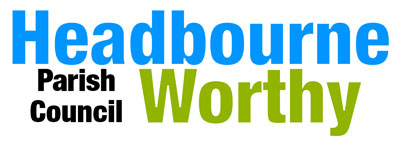 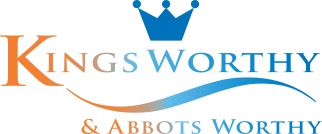 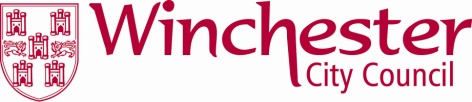 Winchester District Local Plan Part 2 – Feedback on Site SelectionLocal Plan Part 2 needs to plan for an additional site to provide for 25 – 50 homes outside of the current development boundary.  The City and Parish Councils want to work with the community to plan for the best site at Kings Worthy.  To help us do this, we would like you to score the factors you think are most important in assessing the three shortlisted sites and then to assess the sites against the factors (two of the site owners have produced two options; please enter a score for each of these options).Further details of the Local Plan Part 2 and the details of site assessment work carried out so far are available to view at: www.winchester.gov.uk/LPP2sitesThe table overleaf asks you to:Provide your opinion of the importance of each of the criteria used in the site assessments. Please give each criterion a score from 7 (very important) to 1 (not important).For each of the 3 shortlisted sites, please give a score as to how well each site performs against individual criteria (5 = meets the criteria completely, 1 = does not meet the criteria at all).Please provide your name and addressPlease provide your name and addressPlease provide your name and addressPlease provide your name and addressName:Address:Email:YesNoWould you like to be kept informed of the progress of Local Plan Part 2?Would you like to be kept informed of the progress of Local Plan Part 2?Importance of CriteriaSite Assessments Please score each site against how well it meets the criteria listed (5 = meets the criteria completely, 1 = does not meet the criteria at all).Site Assessments Please score each site against how well it meets the criteria listed (5 = meets the criteria completely, 1 = does not meet the criteria at all).Site Assessments Please score each site against how well it meets the criteria listed (5 = meets the criteria completely, 1 = does not meet the criteria at all).Site Assessments Please score each site against how well it meets the criteria listed (5 = meets the criteria completely, 1 = does not meet the criteria at all).Site Assessments Please score each site against how well it meets the criteria listed (5 = meets the criteria completely, 1 = does not meet the criteria at all).CriteriaPlease rank the importance of the  criteria from 7 to 1 (7 = most important, 1 = least important)Site 365Land off /Site 2506Land off Hookpitt Farm LaneSite 2506Land off Hookpitt Farm LaneSite 2508Land at former Kings Worthy HouseSite 2508Land at former Kings Worthy HouseCriteriaPlease rank the importance of the  criteria from 7 to 1 (7 = most important, 1 = least important)30 homesOption 1:25 homesOption 2:50 homesPreferred Option:50 homesOption 2:50 homesIs the site adjacent to the existing settlement boundary and well related to the pattern of development?Are there physical constraints on the site e.g. is it in a flood zone?Are there national or local policy designations on the site e.g. Scheduled Ancient Monuments?Is the site close to Kings Worthy’s facilities & services?Is there good access onto the site?What will be the impact of development on the landscape of the site and the surrounding area?Would the development maintain the generally open and undeveloped nature of the Kings Worthy/Abbots Worthy gap?